UNIVERSITATEA PETROL-GAZE                               ANEXA Nr.1	DIN PLOIEŞTI  STUDENŢI ANUL I FACULTATEA........................................................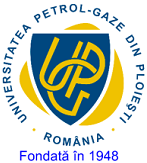 Nr.înregistrare............../……………								Direcţia General Administrativă						Serviciul socialCERERE DE PRECAZARE,Subsemnatul/subsemnata ............................................student/masterand la Facultatea.........................................,specializarea..............................................,anul.......,grupa................,cu taxă/fără taxă de studii, cu domiciliul stabil în localitatea........................................,strada......................................................, nr...........,bloc............,scara...........,etaj.........,ap.........,judeţul....................................,telefon.............................., posesor al actului de identitate seria..............., nr.........................,eliberat de............................................................,la data de............................CNP.........................................................,vă   rog să aprobaţi cazarea mea în căminele studenţeşti în anul universitar .................................Precizez că, doresc să locuiesc în căminul nr........................COMISIA DE CAZARERepartizat la căminul nr.........camera.......Am luat la cunoștință de prevederile Regulamentului UE 2016/679 al Parlamentului european și al Consiliului privind protecția persoanelor fizice în ceea ce privește prelucrarea datelor cu caracter personal și privind libera circulație a acestor date și sunt de acord cu prelucrarea datelor, așa cum este ea definită la art. 4 punctele 1 și 2.     DATA ____/________/________                                            SEMNATURA STUDENT,Cererea se depune la căminul nr.4 – Serviciul social